Секреты успешного человекаПочти все в жизни можно изменить, процессу совершенствования нет пределов. Для этого только необходимо научиться контролировать свои эмоции и стремиться мыслить логически и рационально.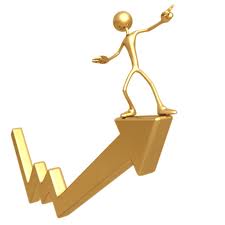 Расширяйте свой кругозор, иначе не сможете добиться большего. Только любознательность способна порождать идеи, ведущие к успеху. Человек с узким кругозором плохо знает, что представляет собой наш мир и чего в нем можно добиться.Чаще спрашивайте себя: насколько приближает меня к выбранной цели то, чем я сейчас занимаюсь. Нельзя ли заняться делом более важным, нельзя ли действовать более эффективно? Пока вы тратите время на трудоемкие мелочи, может что-то измениться в главном и окажется, что вы расходовали время впустую.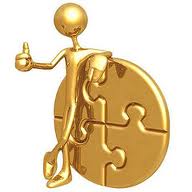 Будьте настойчивы. С каждой новой попыткой добиться желаемого вы приобретаете самое главное – опыт. Без него достичь успехов невозможно.Не теряйте голову от успехов. Чрезмерная радость расслабляет. Здоровое же недовольство собой, напротив, заставляет все время искать пути дальнейшего и успешного самосовершенствования.